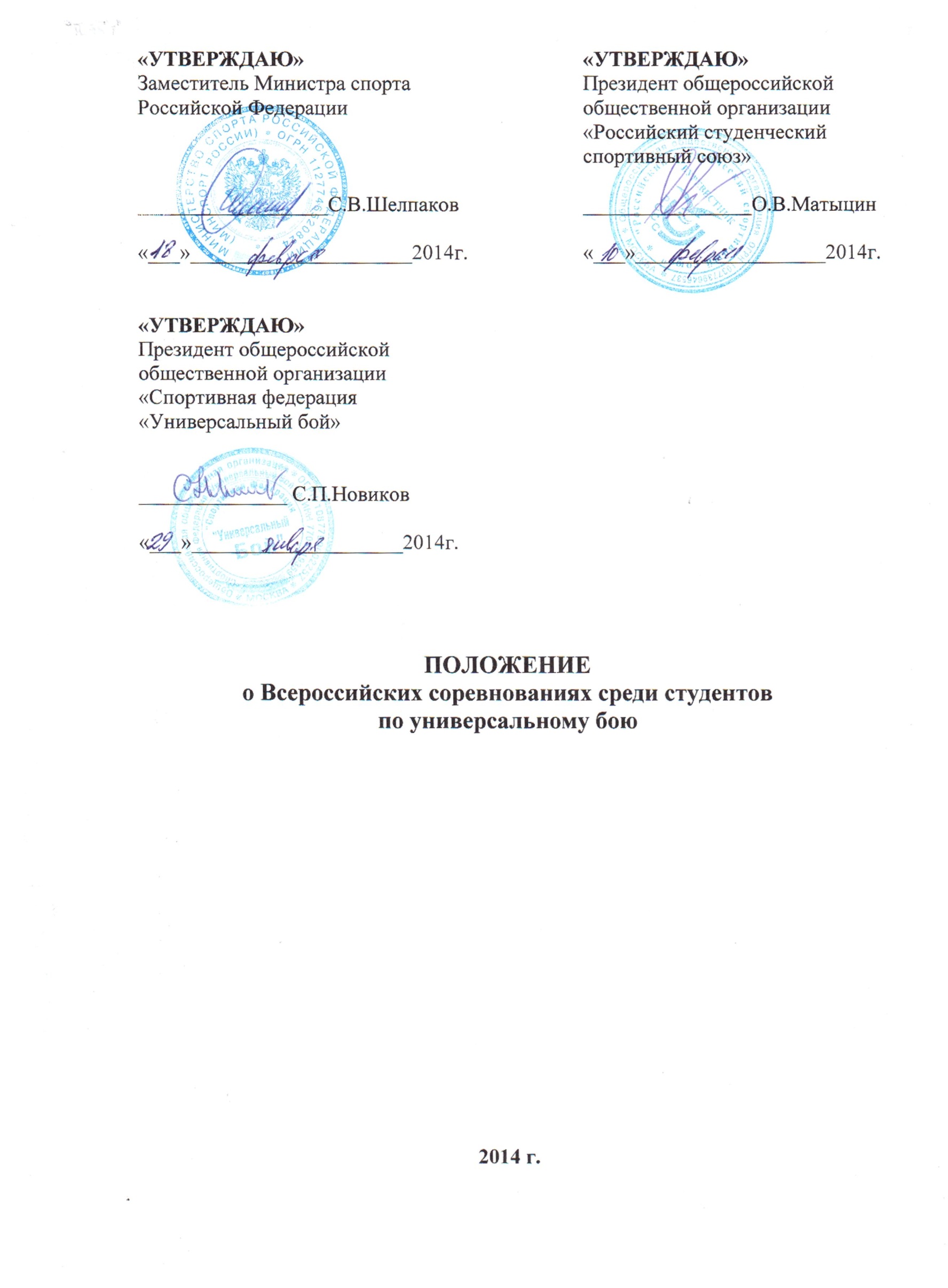 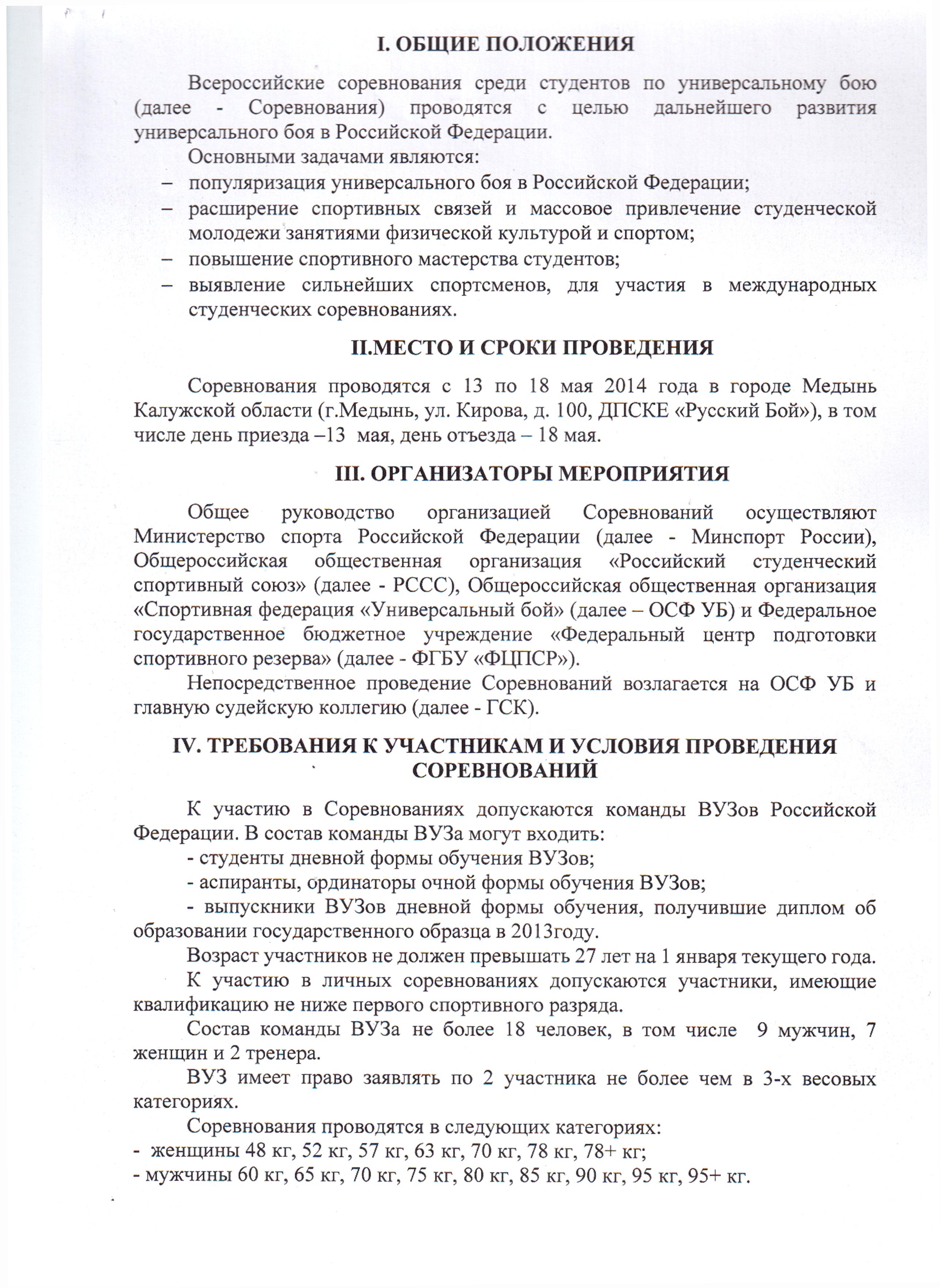 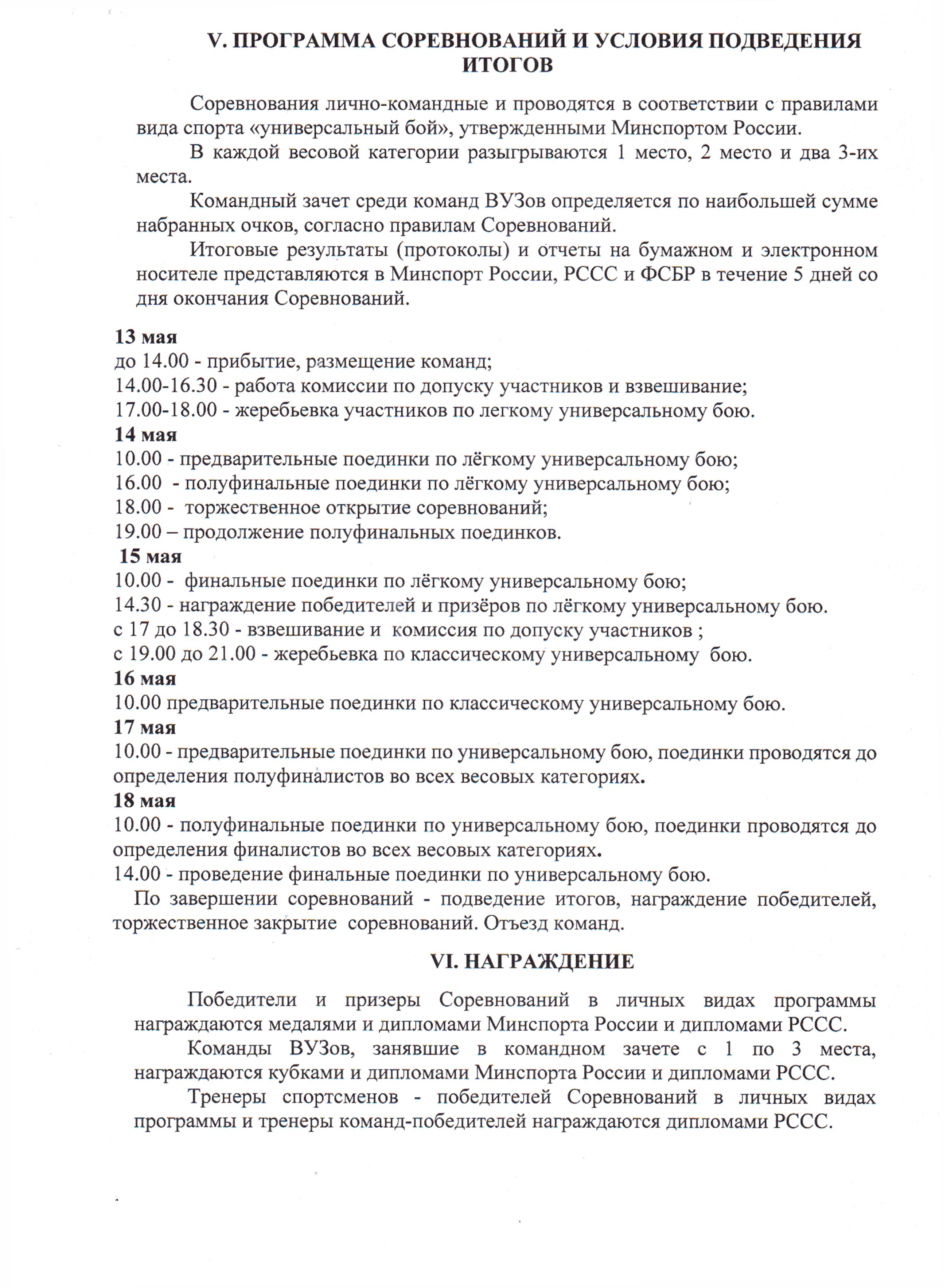 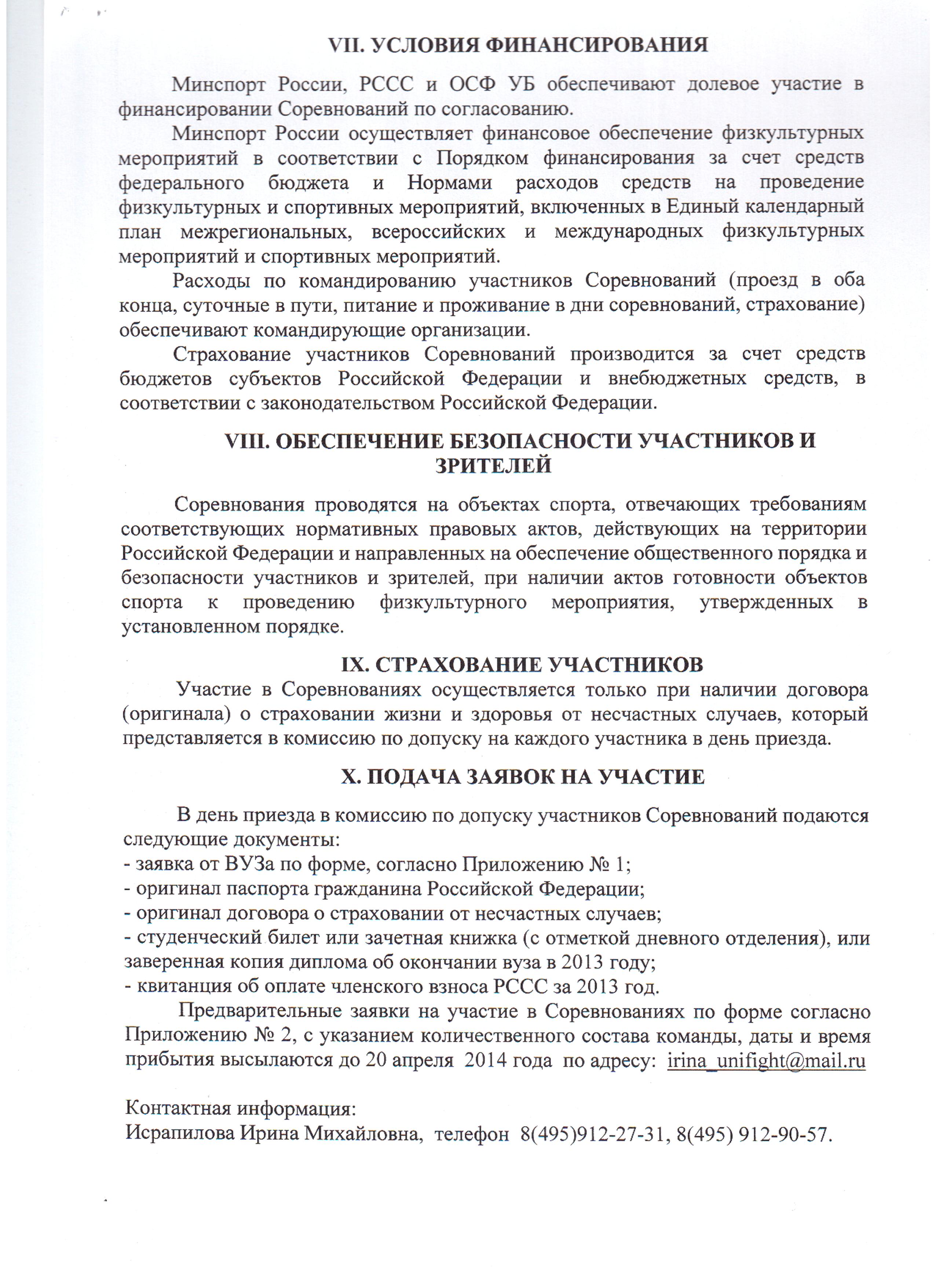 Приложение № 1ЗАЯВКАна участие во Всероссийских соревнованиях среди студентов по универсальному боюНазвание команды____________________________________________________________________________(ВУЗ, наименование субъекта РФ)Всего допущено________________человекФИО и подпись врачаПечать медицинского учреждения, в котором спортсмены проходили диспансеризациюРектор (проректор)	                 Гербовая печать ВУЗа	                  подпись, ФИОЗаведующий кафедрой	                                                          подпись, ФИОфизического воспитанияТренер(руководитель команды)	                                            подпись, ФИО Приложение № 2ЗАЯВКАна участие во Всероссийских соревнованиях среди студентов по универсальному боюНазвание команды________________________________________________________________________________________	(ВУЗ, наименование субъекта РФ)Дата и время прибытия	____________________________________________________________________________________Всего допущено___________________________человекРектор (проректор)	       Гербовая печать ВУЗа	           подпись, ФИОЗаведующий кафедрой	                                                   подпись, ФИОфизического воспитанияТренер(руководитель команды)	                                        подпись, ФИО№ФИОспортсменаЛайт/классикаГодрожденияВесоваякатегорияСпортивныйразрядПринадлежностьПринадлежностьФ.И.О.(тренера)Подпись ипечать врача№ФИОспортсменаЛайт/классикаГодрожденияВесоваякатегорияСпортивныйразрядКатегория участникаФакультет, курс, группаФ.И.О.(тренера)Подпись ипечать врача1Студент23№п/пЛайт/классикаСпортсменыСпортсменыТренерРуководительВсего№п/пЛайт/классикаМуж.Жен.ТренерРуководительВсего12.